ЧЕРНОПЕНСКИЙ  ВЕСТНИК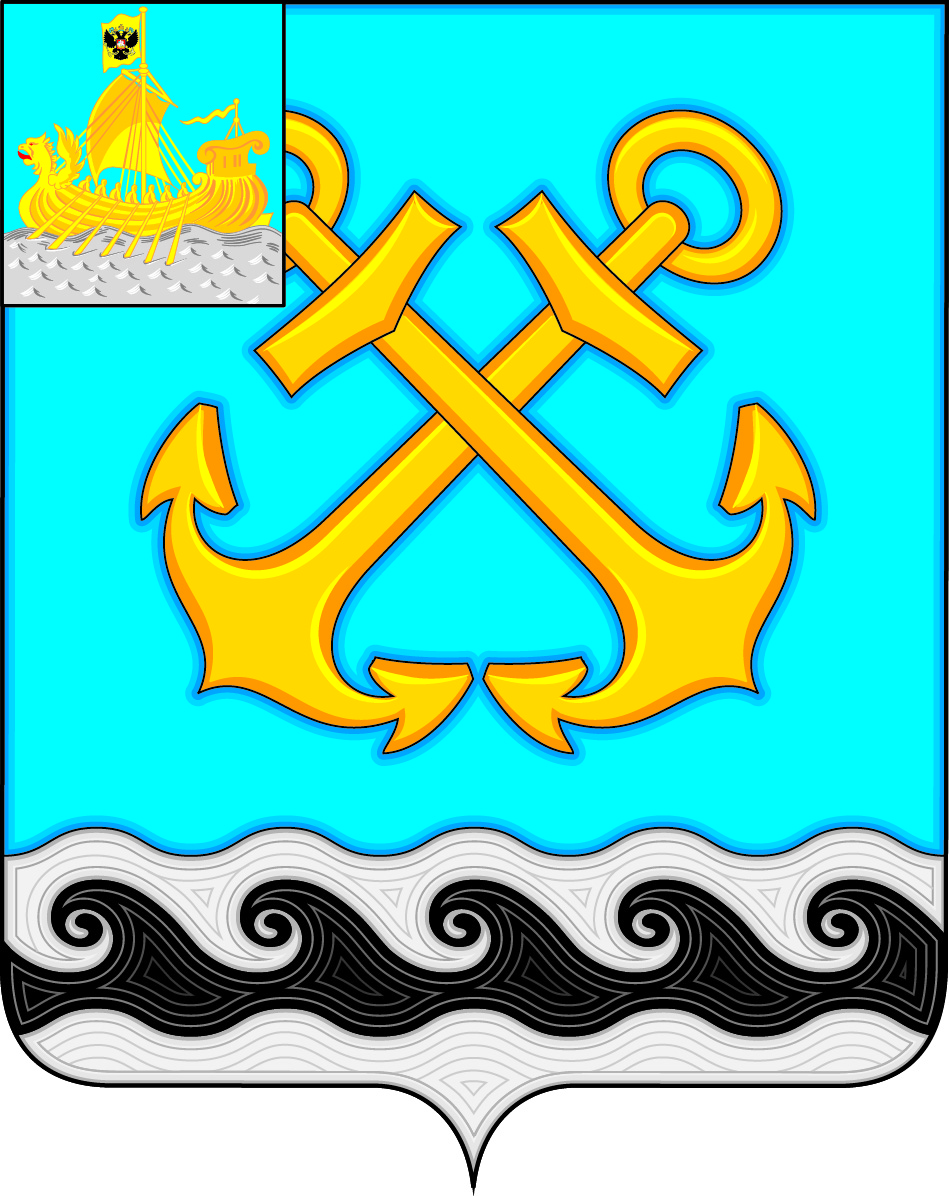 Информационный бюллетень Учредитель: Совет депутатов Чернопенского сельского поселения Костромского муниципального районаКостромской областиИнформационный бюллетеньвыходит с 30 ноября 2006 года             № 3      среда 17 февраля 2021 года Сегодня в номере:Информация прокуратуры Костромской области о работе горячей линии……………………………………………………….. .…….….…..…стр.1 ******18 февраля 2021 года в период времени с 9.30 до 11.30 в прокуратуре Костромской области будет работать горячая телефонная линия по вопросам судебной защиты трудовых, социальных и жилищных прав граждан по телефону 45-60-11.На вопросы ответит начальник отдела по обеспечению участия прокуроров в гражданском и арбитражном процессе Хрящева Елена Юрьевна.******18 февраля 2021 года в период времени с 14:00 до 16:00 в прокуратуре Костромского района будет работать горячая телефонная линия по вопросам судебной защиты трудовых, социальных и жилищных прав граждан по телефону 45-47-32. На поступившие вопросы ответит помощник прокурора Маслова Екатерина Вячеславовна.Информационный бюллетень учрежден Советом депутатов Чернопенского сельского поселения.Выходит по мере необходимости, но не реже 1 раза в месяц, .Адрес издательства: п.Сухоногово, пл.Советская, 3Контактный телефон: 664-963 Ответственный за выпуск: Савина Г.В.